附件：                            （项目名称）竞 标 文 件投  标  人：            （盖单位公章）法定代表人：                     （签字或盖章）时      间：          年       月       日一、法定代表人身份证明投标人名称：                              单位性质：                                地    址：                                成立时间：            年        月         日经营期限：                                姓名：            性别：            年龄：           身份证号码：                职务：            系               （投标人名称）的法定代表人。特此证明。投标人：                     （盖单位公章）日  期：     年     月     日二、授权委托书（委托代理人）本人               （姓名）系                    （投标人名称） 的法定代表人，现委托             （姓名）为我方代理人。代理人根据授权，以我方名义签署、澄清、说明、补正、递交、撤回、修改            （项目名称）竞标文件、签订合同和处理有关事宜，其法律后果由我方承担。委托期限：                    。代理人无转委托权。附：法定代表人及委托代理人的身份证扫描件。   投 标  人：              （盖单位公章）   法定代表人：                   （签字或盖章）   委托代理人：                        （签字）   委托代理人联系电话（必填）：                  日      期：      年      月     日注：委托代理人须附本单位社保证明。三、营业执照（副本）四、履约保证金（附履约保证金银行进账单扫描件）承诺书我公司承诺：严格清障区域。严格按照县利局批复文件划定的红线图及保护区，严禁超范围超深度清理，否则依法接受查处（如施工量超出32884.9立方米，经县水利局相关部门核实后依法进行查处，并按中标单价补交相关费用）。履行监管事项。为确保按设计要求清障，施工建立工程影像档案资料，能清晰地反映清理前、施工中和清障疏浚完工的情况。同时上岸砂卵石外运车辆不得超载超重开展运输作业，并合理规范运输路线，不得损坏道路等设施，损坏由我方赔偿修缮，情节严重的接受取消清障疏浚资格，接受相关费用不退还。施工不得影响行洪安全。（4）施工时间应为白天，严禁晚上19时后施工作业。（5）清障疏浚期限90天，无极端天气等自然因素影响到期后，无条件撤出，不退场的接受依法查处。（6）清障疏浚上岸的砂卵石32884.9立方米（施工量不能超出32884.9立方米，否则按法律法规处罚），每立方米的投标价不得低于17元，否则属无效投标。（7）我公司接受本项目现场按每立方米单价报价进行比选（可多次报价），以最终最高报价宣布中标候选人 。（8）若我公司中标，承诺在合同签订前按竞标总价（中标价）支付给甲方，具体以双方签订的合同为准。（9）若我公司中标，接受履约保证金100000元可抵扣中标价款，如中标后未按合同履约不予退还。投  标  人：         （名称）                           （盖单位公章）法定代表人或委托代理人：  （姓名）                             （签字或盖章） 日      期：                   六、报价明细表（格式）【现场报价时填】项目名称：                            项目业主名称：                          投  标  人：         （名称）                           （盖单位公章）法定代表人或委托代理人：      （姓名）                             （签字或盖章）日      期：                           七、涔天河花江洞牛秀村河段清障范围图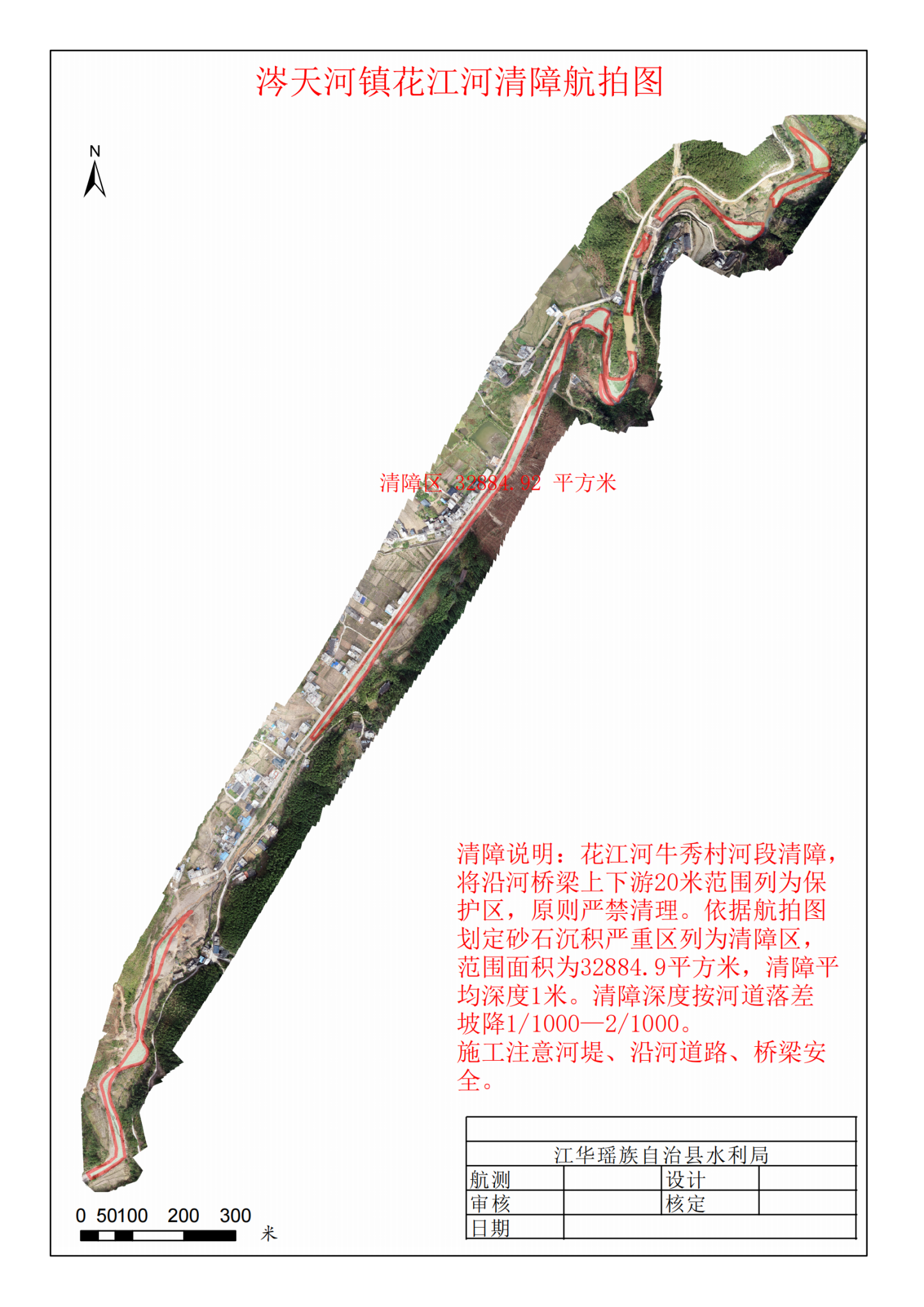 八、合同协议书（格式）【合同签订时填】法定代表人二代身份证（正、反面）扫描件法定代表人身份证扫描件委托代理人身份证扫描件序号货物名称数量（立方米）竞标单价（元）竞标总价（元）1疏浚上岸的砂卵石32884.9备注：备注：备注：备注：备注：